التعريف بالباحث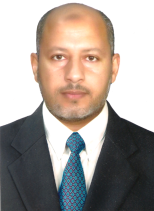 إبراهيم أحمد المختار الحضيريمواليد مدينة سبها - ليبيا 1972 م .الهاتف: 00218915342964    البريد الإلكتروني: Almokhtar_72@yahoo.comأولاً / في مجال العلم الشرعي :- متحصل على شهادة الدراسة الإبتدائية القرآنية ( 1983 – 1984 ) م- درس بالصفين الأول والثاني من المرحلة الإعدادية الدينية " المناهج الأزهرية "( 1984 – 1986 ) م - درس بالسنة الدراسية الثالثة من معهد القراءات 1987 م - متحصل على إجازة في حفظ القرآن الكريم من الهيئة العامة للأوقاف / ليبيا 1990 م - متحصل على إجازة بالسند في رواية الإمام قالون عن نافع المدني / القاهرة 2018 م- مدرس قرآن كريم بمراكز تحفيظ القرآن الكريم .- عضو بالرابطة الليبية لحملة كتاب الله .- إمام لصلاة القيام في شهر رمضان المبارك .- نائب رئيس مجلس الإدارة بمنارة الحضيري العلمية .- عضو هيئة التحرير بصحيفة " المعالي " الدينية الثقافية الصادرة عن مكتب الوكيل المساعد لوزارة الأوقاف والشؤون الإسلامية بالمنطقة الجنوبية .- عضو بعدة لجان لتحكيم مسابقات حفظ وتجويد القرآن الكريم وعلى مستويات مختلفة .- عضو مقرر بلجنة التحكيم في جائزة ليبيا الدولية لحفظ القرآن الكريم وتجويده / طرابلس (2012) م.- المشاركة في عدة مسابقات قرآنية على المستوى المحلي والدولي والحصول على تراتيب متقدمة , منها : مسابقة حفظ وتجويد القرآن الكريم بجمهورية إيران الإسلامية (1996) م .ثانياً / في مجال العلم التطبيقي :- متحصل على بكالوريس هندسة مدنية – جامعة ســبها     1996 م ( الترتيب الأول على القسم , وضمن الثلاثة الأوائل على مستوى الكلية )- متحصل على ماجســتير  هندسة مدنية – جامعة ســبها     2017 م- عضو النقابة العامة للمهن الهندسية / ليبيا – رقم العضوية : 126- عضو اتحاد المهندسين العرب – رقم العضوية : 146/15- عضو مؤسس بمنظمة " وقفة " من أجل المباني والمرافق / ليبيا – سبها .- أستاذ متعاون بالمعهد العالي لإعداد المدربين بسبها سابقاً .- رئيس وحدة المياه بقسم المرافق بجهاز تنفيذ مشروعات الإسكان والمرافق  - مكتب سبــها - مدير مكتب سبها الهندسي للأعمال المدنية- منسق لمكتب شئون المرافق والإسكان لمحلة الجديد سابقاً .- رئيس قسم الشئون الفنية بمكتب الجنوب الإستشاري للدراسات الفنية والإقتصادية سابقاً .- العمل بمكتب القصر الإستشاري كمهندس مشرف لعدة مشاريع .- الإلتحاق بعدة دورات فنية وإدارية – داخلياً وخارجياً – واجتيازها بنجاحٍ وتفوق .- المشاركة في عدة مؤتمرات علمية بورقات بحثية منها :* المؤتمر الوطني السادس لمواد البناء والهندسة الإنشائية , كلية الهندسة – جامعة الجبل الغربي , غريان – ليبيا , ( 2016 ) .* the 9th Alexandria International Conference on Structural and Geotechnical Engineering , Faculty of Engineering, Alexandria University, ALEXANDRIA – EGYPT    ( 2016 ) .* المؤتمر العلمي الأول لطلبة الدراســـــــــات العــــــــليا , كلية العلوم الهندسية والتقنية - جامعة سبها , سبها - ليبيا , ( 2017 ) .* المؤتمر الدولي الأردني السابع للهندسة المدنية , نقابة المهندسين الأردنيين , عمان - الأردن , ( 2017 ) .* المؤتمر الوطني السابع لمواد البناء والهندسة الإنشائية , كلية الهندسة – جامعة عمر المختار , البيضاء – ليبيا , ( 2018 ) .* المؤتمر العلمي الرابع بعنوان "الإدارة الهندسية ودورها في تحسين الأداء المؤسسي" , جامعة النجم الساطع , البريقة – ليبيا , ( 2018 ) .* المؤتمر الدولي للعلوم التقنية ICTS , وزارة التعليم / الهيئة الوطنية للتعليم التقني والفني, فندق " ريدسون بلو" , طرابلس – ليبيا , ( 2019 ) .* المؤتمر الهندسي الثاني بعنوان "دور الهندسة في التنمية المستدامة وبناء الدولة " , نقابة المهن الهندسية – الزاوية , ليبيا , ( 2019 ) .* المؤتمر الدولي الرابع للتقنيات الجيومكانية – ليبيا جيوتك 4 , الجمعية الليبية للإستشعار عن بعد والنظم الجغرافية , طرابلس – ليبيا ( 2020 ) . ثالثاً / المهارات والإهتمامات :- الإهتمام بفنون الخط العربي وكتابة اللوحات الفنية .- إجادة برامج ويندوز  وميكروسوفت أوفيس وبرنامج " الكلك " للخط العربي وبرنامج الرسم " الأوتوكاد " وغيرها .- دراية بعدة برامج هندسية مثل :  Sap 2000  -  STAD III وغيرها .